
ВИШГОРОДСЬКА МІСЬКА РАДА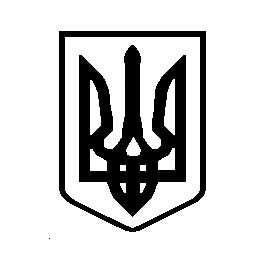 КИЇВСЬКОЇ ОБЛАСТІРОЗПОРЯДЖЕННЯ № 146 7 грудня 2020 року Про скликання позачергової ІІ сесії Вишгородської міської ради VIІІ скликанняКеруючись ч. 4, ч. 10 ст. 46, ст. 47 Закону України «Про місцеве самоврядування в Україні», скликати ІІ сесію Вишгородської міської ради VІІІ скликання:Призначити пленарне засідання 10 грудня 2020 року о 1000 у залі засідань адмінбудинку, пл. Шевченка, 1 з наступним порядком денним:1. Про затвердження Положення про постійні комісії Вишгородської міської ради VIІІ скликання2. Про затвердження регламенту Вишгородської міської ради VІIІ скликання3. Про затвердження Положення про помічника-консультанта депутата Вишгородської міської ради та опису посвідчення помічника-консультанта депутата Вишгородської міської ради4. Про внесення змін до структури апарату виконавчого комітету та її виконавчих органів Вишгородської міської ради VІІІ скликання5. Про реорганізацію Хотянівської сільської ради шляхом приєднання до Вишгородської міської ради6. Про затвердження на посаду старости сіл Хотянівка та Осещина Вишгородської міської ради (Ворона Г.В.)7. Про затвердження на посаду старости сіл Хотянівка та Осещина Вишгородської міської ради (Руденок Б.М.)8. Про затвердження на посаду старости сіл Хотянівка та Осещина Вишгородської міської ради (Бойко М.М.)9. Про внесення змін до рішення Вишгородської міської ради від 24.12.2019 р. № 59/3 «Про міський бюджет Вишгородської міської ради на 2020 рік»10. Про внесення змін до Порядку виплати винагороди спеціалістам (державним реєстраторам) відділу державної реєстрацію Вишгородської міської ради, затвердженого рішенням  вишгородської міської ради № 11/5 від 03.06.2016 року11. Про списання основних засобів Рекомендувати головам постійних комісій Вишгородської міської ради скликати засідання постійних комісій для вивчення, попереднього розгляду питань порядку денного та надання висновків по них. Міський голова					                	О. Момот